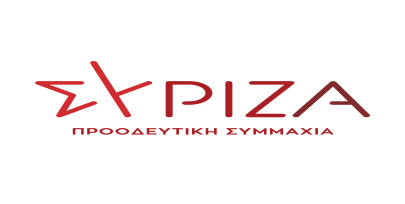 Προς το Προεδρείο της Βουλής των ΕλλήνωνΑναφοράΠρος τους κ. κ. Υπουργούς Εργασίας και Κοινωνικών Υποθέσεων, ΤουρισμούΘέμα: Επιστολή της Ένωσης Ξενοδόχων Περιφέρειας Πατρών με την οποία ζητούν να εξασφαλιστεί η ισχύς του μέτρου των αναστολών για τους επόμενους δύο μήνες τουλάχιστον. Οι βουλευτές Αχαΐας, Σία Αναγνωστοπούλου και Κώστας Μάρκου καταθέτουν ως αναφορά την επιστολή της Ένωσης Ξενοδόχων Περιφέρειας Πατρών με την οποία ζητούν να εξασφαλιστεί η ισχύς του μέτρου των αναστολών για τους επόμενους δύο μήνες τουλάχιστον.Τους τελευταίους 15 μήνες, οι ξενοδόχοι όλης της χώρας, βιώνουν μια πρωτοφανή κατάσταση. Η δυνατότητα αναστολής των συμβάσεων εργασίας του απασχολούμενου προσωπικού και η ανάληψη της ευθύνης για την καταβολή των ανάλογων ασφαλιστικών εισφορών από τον κρατικό μηχανισμό υπήρξε ένα ιδιαίτερα βοηθητικό μέτρο, ώστε να διατηρηθούν οι θέσεις εργασίας και να μην υπάρξουν μαζικές απολύσεις. Καθώς η επανεκκίνηση του τουρισμού μετρά μόλις λίγο περισσότερο από ένα μήνα, με δεδομένο μάλιστα ότι η πληρότητα για το επόμενο διάστημα είναι μικρότερη του 40%, η παύση του μέτρου των αναστολών θα οδηγήσει σε απολύσεις.Επισυνάπτεται η σχετική επιστολή.Παρακαλούμε για την άμεση εξέταση της Αναφοράς μετά της Επιστολής, για την απάντηση και την ενημέρωσή μας σχετικά με τις ενέργειές σας.Αθήνα, 5.07.2021Οι καταθέτοντες βουλευτέςΑναγνωστοπούλου Αθανασία [Σία]Μάρκου Κώστας